Time Point: EnrollmentEligibility Screener*Date of Birth ______/ ______/ _________                      	                month          day               year2.  *Which of the following best represents how you think of yourself? a. Lesbian or gayb. Straight, that is, not lesbian or gayc. Bisexuald. Something else (go to 2b)e. I don't know the answer (go to 2c)If answered “something else” at initial question:2b.  What do you mean by something else? You are not straight, but identify with another label such as queer, trisexual, omnisexual or pansexualb. You are transgender, transsexual or gender variantc. You have not figured out or are in the process of figuring out your sexualityd. You do not think of yourself as having sexualitye. You do not use labels to identify yourselff. You mean something elseIf answered “I don’t know the answer” to initial question 2c.  What do you mean by don't know? (Show flashcard)a. You don't understand the wordsb. You understand the words, but you have not figured out or are in the process of figuring out your sexualityc. You mean something else What do you mean by something else?______________________Contact InformationCONTACT INFORMATION FORMPlease provide the following contact information.  Please print your answers.First Name ________________Middle Name ______________ Last Name _____________________Current Street Address ________________________________________________________________________________________________,   ______________          _______ _______ _______ _______ _______ City/Town			  State				             ZIP CODEHome Telephone number __________- _______- _________          mobile             landline                               	      Area code                                       Work Telephone number __________- _______- _________           mobile             landline                               	      Area code                                       2nd Telephone number __________- _______- _________               mobile             landline                               	  Area code                                       								     Check the one to use firstPersonal Email address _____________________________   Work Email address ________________________________ Best time(s) of day and day(s) of the week to contact youPreferred contact method:              telephone number ________-___________-_________           email ________________________________Do you have a facebook account?           Yes                           No							Do you have access to internet?    Yes	   No You are required to obtain medical clearance from your health care doctor to participate in this program. If you do not have a health care doctor at this time, we have a health care provider on staff who can provide medical clearance for you. Do you have a primary care doctor     ?          Yes                     No 						Name of Doctor ________________________________________Doctor’s telephone number_____________________  Doctor’s address____________________________________________________________________________The OPAH Fitness Project would like to contact you in a year to schedule an appointment to complete the last piece of evaluation.  In order to be sure we can locate you, please give us the names, addresses, and telephone numbers of 2 relatives or friends who would know where you could be reached in case we have trouble reaching you. (Please give us the names of persons not currently living in the household.) All of this information will be kept strictly confidential with the rest of your survey information and will only be used if we cannot get ahold of you.First Contact PersonFirst Name ________________Middle Name ______________ Last Name _____________________Current Street Address ________________________________________________________________________________________________,   ______________          _______ _______ _______ _______ _______ City/Town			  State				             ZIP CODETelephone number __________- _______- _________                    mobile             landland                                Area code                                       Alternate Telephone number __________- _______- _________           mobile             landland                               	          Area code                                       Email address _____________________________   Relationship to you___________________________________Second Contact PersonFirst Name ________________Middle Name ______________ Last Name _____________________Current Street Address ________________________________________________________________________________________________,   ______________          _______ _______ _______ _______ _______ City/Town			  State				             ZIP CODETelephone number __________- _______- _________                    mobile             landland                                Area code                                       Alternate Telephone number __________- _______- _________           mobile             landland                               	          Area code                                       Email address _____________________________   Relationship to you___________________________________Medical History FormMedical History Form Name___________________________________________		B.  Date of Birth ______/ ______/ _________                      First name		          Last name     					                     month          day               yearDo you consider yourself to be …				⃝ Lesbian/gay⃝ Bisexual⃝ Heterosexual or straight⃝ Don’t know; Not sure⃝ Other (Please specify)_________________F. Do you know have any health problem that requires you to use special equipment, such as a cane a wheelchair, a special bed, or a special telephone? Include occasional use or use in certain circumstances.⃝   Yes⃝   No⃝   Don’t know/ Not SureH. *Do you have a lifetime physical or mental impairment that substantially limits one or more major life activities? 			⃝ Yes		⃝ No I. *If yes, check all that apply: caring for oneself, performing manual tasks walking or standing lifting or reaching  seeing, hearing, speaking or communicating learning, thinking or concentratingworkingPlease answer the following questions about your medical history.  Circle questions you do not know the answer to.Medicines and Allergies Please list all of the prescription and over the counter medicines and supplements (herbal and nutritional) that you are currently taking: Do you have any allergies?No  ☐ Yes ☐    2a. What are you allergic to:  ☐ Medicines:_______________________________________________  						☐Food :____________________________________________________  	☐Stinging InsectsHave you been told by your physician that you have or have you experienced any of the following? 4.  Have you ever spent the night in the hospital? No__ Yes___   Please list: ⃝ Yes		⃝ No 5.  Have you ever had surgery? No__ Yes___ Please list: ⃝ Yes		⃝ No YOUR HEART HEALTH  6.  Has a doctor ever denied or restricted your participation in physical activity for any reason? ⃝ Yes		⃝ No 7.   Have you ever passed out or nearly passed out DURING or AFTER exercise? ⃝ Yes		⃝ No 8.   Have you ever had discomfort, pain, tightness, or pressure in your chest during exercise? ⃝ Yes		⃝ No 9.  Does your heart ever race or skip beats (irregular beats) during exercise? ⃝ Yes		⃝ No 10. Has a doctor ever told you that you have any heart problems? ⃝ No⃝ Yes	  	check all that apply:  	 						☐ A heart murmur  						☐ A heart infection  						☐ Kawasaki disease  						☐ Other:______________________________________________  11. Has a doctor ever ordered a test for your heart? (For example, ECG/EKG, echocardiogram) ⃝ Yes		⃝ No 12. Do you get lightheaded or feel more short of breath than expected during exercise? ⃝ Yes		⃝ No 13. Have you ever had an unexplained seizure? ⃝ Yes		⃝ No 14. Do you get more tired or short of breath more quickly than your friends during exercise? ⃝ Yes		⃝ No HEART HEALTH QUESTIONS ABOUT YOUR FAMILY (parents, siblings, grandparents) 15. Has any family member or relative died of heart problems or had an unexpected or unexplained sudden death before age 50 (including drowning, unexplained car accident, or sudden infant death syndrome)? ⃝ Yes		⃝ No 16. Does anyone in your family have hypertrophic cardiomyopathy, Marfan syndrome, arrhythmogenic right ventricular cardiomyopathy, long QT syndrome, short QT syndrome, Brugada syndrome, or catecholaminergic polymorphic ventricular tachycardia? ⃝ Yes		⃝ No 17.  Does anyone in your family have a heart problem, pacemaker, or implanted defibrillator? ⃝ Yes		⃝ No 18. Has anyone in your family had unexplained fainting, unexplained seizures, or near drowning? ⃝ Yes		⃝ No BONE AND JOINT QUESTIONS ABOUT YOU19. Have you ever had any broken or fractured bones or dislocated joints? ⃝ Yes		⃝ No20. Have you ever had an injury that required xrays, MRI, CT scan, injections, therapy, a brace, a cast, or crutches? ⃝ Yes		⃝ No21. Have you ever had a stress fracture? ⃝ Yes		⃝ No22. Have you ever been told that you have or have you had an xray for neck instability or atlantoaxial instability? (Down syndrome or dwarfism) ⃝ Yes		⃝ No23.  Do you regularly use a brace, orthotics, or other assistive device? ⃝ Yes		⃝ No24. Do you have a bone, muscle, or joint injury that bothers you? ⃝ Yes		⃝ No25. Do any of your joints become painful, swollen, feel warm, or look red? ⃝ Yes		⃝ No26. Do you have any history of juvenile arthritis or connective tissue disease? ⃝ Yes		⃝ No MEDICAL QUESTIONS WEIGHT QUESTIONS ABOUT YOU AND YOUR FAMILY43.  Do you worry about your weight?⃝ Yes		⃝ No44. Are you trying to or has anyone recommended that you gain or lose weight?⃝ Yes		⃝ No45. Are you on a special diet or do you avoid certain types of foods?⃝ Yes		⃝ No46. Have you ever had an eating disorder?⃝ Yes, please explain__________________________⃝ No47.  Circle the diagram that best depicts the approximate outline of each of your natural parents at 50 years old?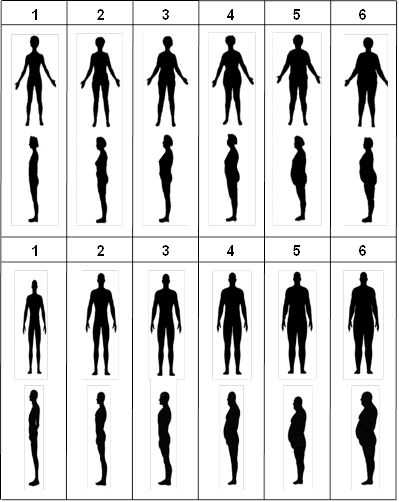 48.  Circle the number of the diagram that best depicts the approximate outline of your partner.49. Do you NOW smoke cigarettes every day, some days, or not at all? ⃝ Every day   47a. What is the age you started______⃝ Some days  47b.  What is the age you started______⃝ Not at all50. Have you smoked at least 100 cigarettes in your entire life?⃝ Yes		⃝ No  (go to Question 53)51. On the days you currently smoke, how many cigarettes do you smoke?  ________________ cigarettes52. Which statement best describes you now...⃝ I am trying to quit⃝ I plan to quit smoking tobacco (within the next month)⃝ I think about quitting smoking tobacco some time in the future (in the next 6 months)⃝ I don’t think about quitting smoking tobacco53. Have you had at least one menstrual period in the past 12 months?  (Please do not include bleedings caused by medical conditions, hormone therapy, or surgeries.)⃝ Yes		⃝ No               ⃝ N/ABelow is a list of the ways you might have felt or behaved.  Mark how often you have felt this way during the past week.I hereby state that, to the best of my knowledge, my answers to the above questions are complete and correct. Demographics Questionnaire*What is your current employment status? Working part-time (less than 32 hours/week)Working full-time (32 or more hours/week)Unemployed, laid off, on strikeRetiredDisabled or unable to workIn school full time and not working Full-time homemaker *What is the highest grade of school you have completed or the highest degree you have received?Less than high schoolHigh school or GEDTechnical school -- no degreeSome college -- no degree2-year college degree/technical school degree4-year college degreePost-graduate work or degree*Are you of Hispanic or Latino origin?YesNoDon’t know/not sure*Which one or more of the following would you say is your race? Check all that apply.WhiteBlack or African AmericanAsianNative Hawaiian or Other Pacific IslanderAmerican Indian or Alaska NativeWhat is your annual household income from all sources?≤ $15,000$15,001 to 30,000$30,001 to 50,000$50,001 to 100,000 $100,000 to $150,000More than 150,001*Do you have any kind of health care coverage, including health insurance, prepaid plans such as HMOs, or government plans such as Medicare?   (BRFSS 2008)Yes NoDon’t know/Not sure*How “out” are you about your sexuality with your health care providers (doctors, nurses, nutritionists, mental health professionals, personal trainers, etc.)Out to allOut to someOut to a fewOut to NoneN/A*Which of the following best describes your present relationship? In a committed relationship with a woman (for example, cohabiting, domestic partnership, or legally married)  In a committed relationship with a man (for example, cohabiting, domestic partnership, or legally married)
 Single, but somewhat involved with a woman, man, or both
 Single, and not involved with anyone*If in a committed relationship, do you currently live with your partner ...All or most of the time Some of the timeNone of the time I do not have a partner  Are you a parent?YesNoDo you have any of the following responsibilities?  (Please check all that apply) Infants, toddlers, or pre-school age children who live with you at least half the yearElementary, middle, or high school age children who live with you at least half the yearChildren 18 or over who live with you at least half the yearChildren away at college for whom you are financially responsibleA disabled or ill member of your householdElders for whom you are providing ongoing care for more than 3 hours a weekMember of the community (not an elder) for whom you are providing ongoing care for more than 3 hours a weekNone of the aboveDo you have a dog in the household that is regularly walked?YesNo

ConditionYesNoExplain “yes” answersa. Heart Problemsb. High Blood Pressurec. Low Blood Pressured. Diabetese. Hypoglycemiaf. Asthmag. Anemiag. High CholesterolOther ConditionsYesNoExplain “yes” answers27. Do you cough, wheeze, or have difficulty breathing during or after exercise28. Have you ever used an inhaler or taken asthma medicine?29. Is there anyone in your family who has asthma?30. Have you had a herpes or MRSA skin infection?31. Have you ever had a head injury or concussion?32. Have you ever had a hit or blow to the head that caused confusion, prolonged headaches, or memory problems?33. Do you have a history of seizure disorder? 34. Do you have headaches with exercise?35. Have you ever had numbness, tingling, or weakness in your arms or legs after being with walking or other light exercise?36. Have you ever become ill while exercising in the heat?37. Do you get frequent muscle cramps when exercising?38. Do you or someone in your family have sickle cell trait or disease?39. Have you had any problems with your eyes or vision?40. Have you had any eye injuries?41. Do you wear glasses or contact lenses?42. Do you wear protective eyewear, such as goggles or a face shield?In the past week:Rarely or none of the time (less than 1 day)Some of a little of the time (1-2 days)Occasionally or a moderate amount of time (3-4 days)Most or all of the time (5-7 days)54. I felt depressed55. I felt lonely56. I had crying spells57. I felt sadSignature of Participant: _______________________________________________Date:_______________PRE-PARTICIPATION PHYSICAL EVALUATION Signature of Participant: _______________________________________________Date:_______________PRE-PARTICIPATION PHYSICAL EVALUATION Signature of Participant: _______________________________________________Date:_______________PRE-PARTICIPATION PHYSICAL EVALUATION Signature of Participant: _______________________________________________Date:_______________PRE-PARTICIPATION PHYSICAL EVALUATION Signature of Participant: _______________________________________________Date:_______________PRE-PARTICIPATION PHYSICAL EVALUATION EXAMINATION EXAMINATION EXAMINATION EXAMINATION BP:      /          (   /   ) Pulse: Vision: R 20/ L 20/ Corrected: ☐ Yes ☐ No Vision: R 20/ L 20/ Corrected: ☐ Yes ☐ No MEDICAL NORMAL ABNORMAL FINDINGS ABNORMAL FINDINGS Appearance Appearance Appearance Appearance Eyes/Ears/Nose/Throat ⃝ Pupils equal ⃝ Hearing Eyes/Ears/Nose/Throat ⃝ Pupils equal ⃝ Hearing Eyes/Ears/Nose/Throat ⃝ Pupils equal ⃝ Hearing Eyes/Ears/Nose/Throat ⃝ Pupils equal ⃝ Hearing Heart* ⃝ Murmurs (auscultation standing, supine, +/- Valsalva) ⃝ Location of point of maximal pulse (PMI) Heart* ⃝ Murmurs (auscultation standing, supine, +/- Valsalva) ⃝ Location of point of maximal pulse (PMI) Heart* ⃝ Murmurs (auscultation standing, supine, +/- Valsalva) ⃝ Location of point of maximal pulse (PMI) Heart* ⃝ Murmurs (auscultation standing, supine, +/- Valsalva) ⃝ Location of point of maximal pulse (PMI) Pulses ⃝ Simultaneous femoral and radial pulses Pulses ⃝ Simultaneous femoral and radial pulses Pulses ⃝ Simultaneous femoral and radial pulses Pulses ⃝ Simultaneous femoral and radial pulses ⃝ Lungs ⃝ Lungs ⃝ Lungs ⃝ Lungs Neurologic*** Neurologic*** Neurologic*** Neurologic*** MUSCULOSKELETAL NORMAL ABNORMAL FINDINGS ABNORMAL FINDINGS Neck Neck Neck Neck Back Back Back Back Shoulder/arm Shoulder/arm Shoulder/arm Shoulder/arm Elbow/forearm Elbow/forearm Elbow/forearm Elbow/forearm Hip/thigh Hip/thigh Hip/thigh Hip/thigh Knee Knee Knee Knee Leg/ankle Leg/ankle Leg/ankle Leg/ankle Foot/toes Foot/toes Foot/toes Foot/toes Functional Functional Functional Functional * Consider ECG, echocardiogram, and referral to cardiology for abnormal cardiac history or exam* Consider ECG, echocardiogram, and referral to cardiology for abnormal cardiac history or exam* Consider ECG, echocardiogram, and referral to cardiology for abnormal cardiac history or exam* Consider ECG, echocardiogram, and referral to cardiology for abnormal cardiac history or exam⃝ Cleared for exercise without restriction. ⃝ Cleared for exercise without restriction. ⃝ Cleared for exercise without restriction. ⃝ Cleared for exercise without restriction. ⃝ Cleared for exercise without restriction with recommendations for further evaluation or treatment for: ⃝ Cleared for exercise without restriction with recommendations for further evaluation or treatment for: ⃝ Cleared for exercise without restriction with recommendations for further evaluation or treatment for: ⃝ Cleared for exercise without restriction with recommendations for further evaluation or treatment for: I have examined the above-named  participant and completed the pre-participation physical evaluation. A copy of the physical exam is on record in my office and can be made available to the school at the request of the parents. If conditions arise after the participant has been cleared for participation, the physician may rescind the clearance until the problem is resolved. I have examined the above-named  participant and completed the pre-participation physical evaluation. A copy of the physical exam is on record in my office and can be made available to the school at the request of the parents. If conditions arise after the participant has been cleared for participation, the physician may rescind the clearance until the problem is resolved. I have examined the above-named  participant and completed the pre-participation physical evaluation. A copy of the physical exam is on record in my office and can be made available to the school at the request of the parents. If conditions arise after the participant has been cleared for participation, the physician may rescind the clearance until the problem is resolved. I have examined the above-named  participant and completed the pre-participation physical evaluation. A copy of the physical exam is on record in my office and can be made available to the school at the request of the parents. If conditions arise after the participant has been cleared for participation, the physician may rescind the clearance until the problem is resolved. Name of Physician (type/print): Name of Physician (type/print): Name of Physician (type/print): Date: Address: Address: Address: Phone: Signature of Physician (MD/DO/ARNP/PA/Chiropractor*): Signature of Physician (MD/DO/ARNP/PA/Chiropractor*): Signature of Physician (MD/DO/ARNP/PA/Chiropractor*): Signature of Physician (MD/DO/ARNP/PA/Chiropractor*): 